Einladung zum Fach-TagBeratung für Menschen mit Behinderungwährend der Messe REHACARE    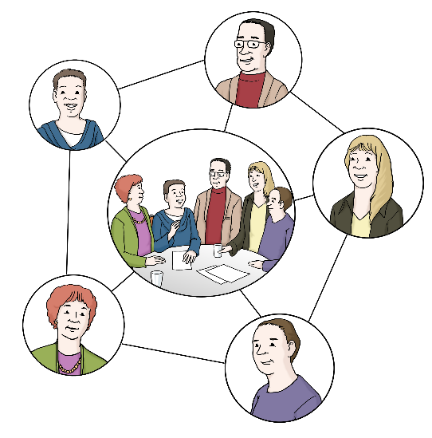 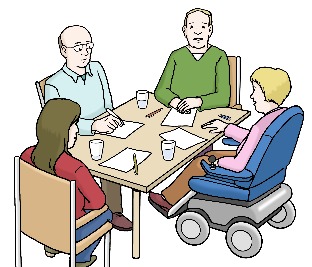 Das Thema vom Fach-Tag ist: Welche Beratung gibt es für Menschen mit Behinderung in Nordrhein-Westfalen?
Wie können die Beratungs-Stellen noch besser zusammen-arbeiten?Datum:am Freitag, den 20.September 2019
Zeit: von 10:30 Uhr bis 14:30 Uhr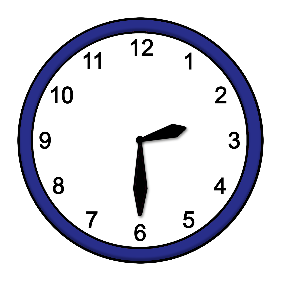 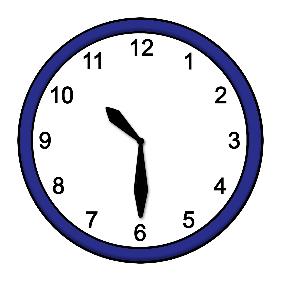 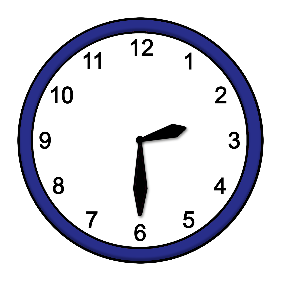 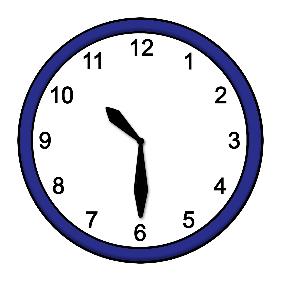 Ort: Im Congress Center von der Messe Düsseldorf.In Raum 3 Das Congress Center ist ein eigenes Gebäude auf dem Messe-GeländeWer macht den Fach-Tag:Das Ministerium für Arbeit, Gesundheit und Soziales von Nordrhein-Westfalen NRW. Die Kompetenz-Zentren Selbstbestimmt Leben. 
Die kurze Form dafür ist: KSL Der Fach-Tag ist während der Messe REHACARE.Aber: Der Fachtag hat nichts mit der Messe zu tun.


			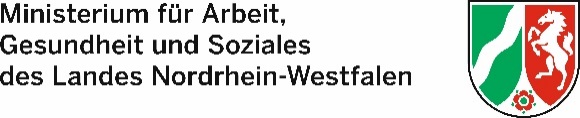 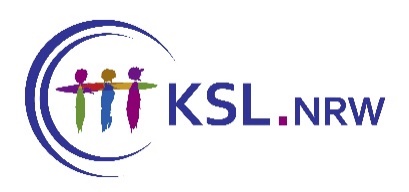 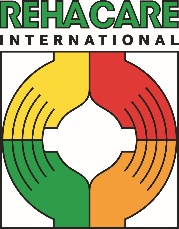 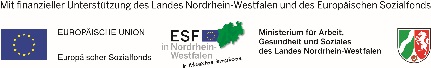 Für wen ist der Fach-Tag: Für alle, die eine Beratung für Menschen mit Behinderung machen. Das sind zum Beispiel: Die Landschafts-Verbände und 
die Renten-Versicherung.die Beratungs-Zentren, die der Staat bezahlt. 
Man nennt sie EUTB.Arbeits-Gemeinschaften oder Selbst-Hilfe-Gruppen.Für den Fach-Tag gibt es HilfenWenn Sie sich anmeldenkönnen Sie folgende Hilfen bekommen:Übersetzung in Gebärden-Sprache   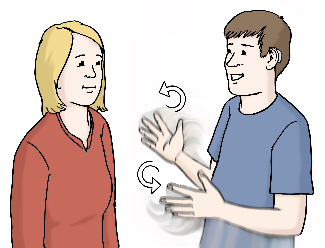 Übersetzung in Leichte Sprache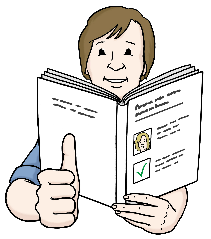 Gemeinsam sprechen wir darüber: Gibt es in NRW genug Beratung für 
Menschen mit Behinderung? Wie kann eine Beratung für Menschen mit Behinderung noch besser werden? 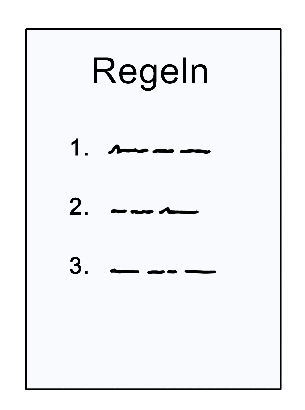 Regeln für eine gute Zusammen-Arbeit von den Beratern in NRWBeispiele für eine gute Zusammen-Arbeit 
in der Beratung Der Fach-Tag kostet keinen Eintritt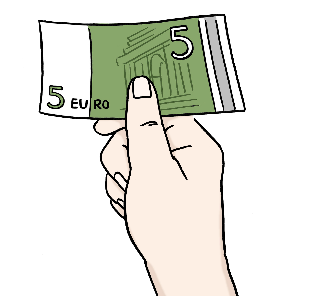 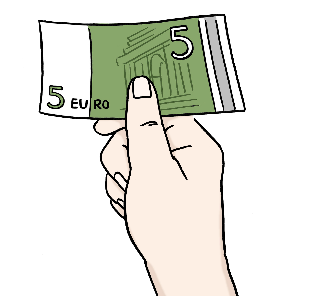 Wer dabei sein möchte braucht keine Eintritts-Karte.Auch keine Eintritts-Karte von der Messe.Bis zum 30. August können Sie sich anmeldenmit dem Link auf die Internetseite: www.eveeno.com/KSL-Fachtag-Kooperation  bei Frau Dr. Jessica HartigTelefon: 0209 - 9566 - 0025 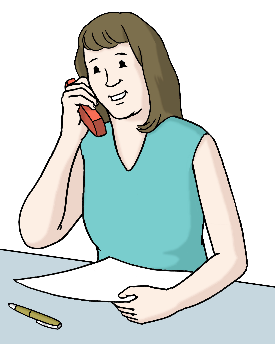 E-Mail: info@ksl-nrw.de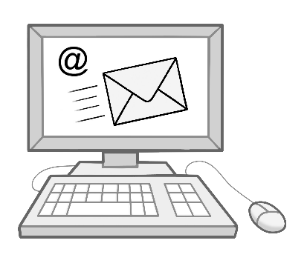 Adresse:  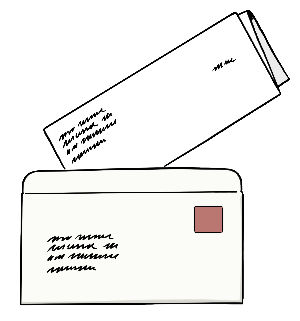 Koordinierungsstelle der KSL NRWMunscheidstraße 14 45886 GelsenkirchenHaben Sie noch Fragen? 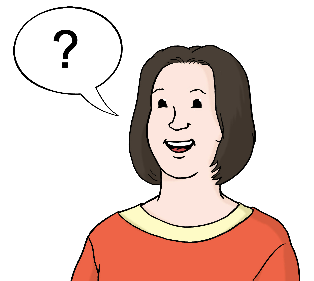 Bei Frau Dr. Jessica Hartig gibt es 
alle Infos zum Fach-Tag. Übersetzung in Leichte Sprache: LEWAC gGmbH - Büro für Leichte Sprache Aachen.Bilder: © Lebenshilfe für Menschen mit geistiger Behinderung Bremen e.V., Illustrator Stefan Albers, Atelier Fleetinsel, 2013.